Name:______________________________			Date:________________Weekly Homework 2.1						Mrs. ZunichWhat is an equation?_______________________________________________________________________________________________________________________________________________________________________________________Complete the table below and identify the inverses of the following operations. Draw a picture of the vocabulary words below. SOLVE: Determine the solution to the following equations below. 						c) 							d) DISTRIBUTE & COMBINE LIKE TERMS: Using your knowledge of distribute and combine like terms, simplify the following expressions. 					c) 					d) 	REFLECTION:  Circle the picture that best describes how YOU feel about changing multiplying values in scientific notation.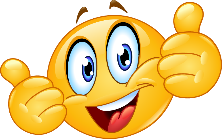 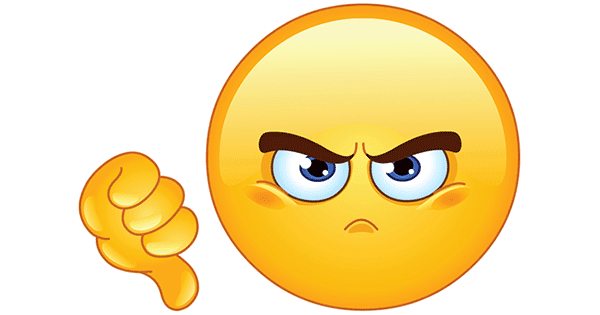 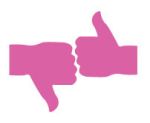 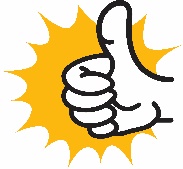 ADDITIONSUBTRACTIONMULTIPLICATIONDIVISIONEQUATIONEXPRESSIONVARIABLECOEFFICIENTCONSTANT